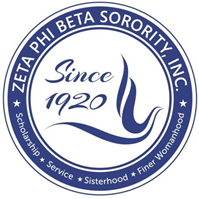 ZETA PHI BETA SORORITY, INCORPORATEDUPSILON CHI ZETA UNDERGRADUATE SCHOLARSHIP Zeta Phi Beta Sorority, Inc. was founded January 16, 1920 on the campus of Howard University in Washington, D.C. The sorority was founded on four basic principles: Scholarship, Service, Sisterhood, & Finer Womanhood. The Upsilon Chi Zeta Chapter believes in upholding our principles by providing assistance to female college students from our community.     To be filled out by Student:UNDERGRADUATE SCHOLARSHIP APPLICATIONApplicant Name (Last, First): __________________________________________________  Post-Secondary School InformationCollege/University: ________________________________________________________Street Address: ___________________________________________________________(City, State/Zip): ___________________________________________________________Major/Minor _____________________________________________________________Expected date of Graduation   _______________________________________________  Activities, Community Service, Honors and AwardsPlease provide dates/years of service, employment, activities, & awards in chronological order(Attach additional pages as needed) Current School Activities/Organizations:____________________________________________________________________________________________________________________________________________________________________________________________________________________________________________________________________________ Community Service/Employment:____________________________________________________________________________________________________________________________________________________________________________________________________________________________________________________________________________________Honors/Awards/Recognitions/Publications:__________________________________________________________                                            ________________________________________________________________________________________________________________________________________________________________________________________________________________List Any and All Scholarships Received or Anticipated:______________________________________________________________________________________________________________________________________________________________________________________________________________________________________________________________Personal EssayOn a separate sheet of paper attach your typed, 500-word personal essay.  Essays will be evaluated based on the extent to which they meet the given essay guidelines/format.  Formatting Guidelines:  Essay should be formatted as follows:  Typed, double-spaced, standard 12-point font with 1-inch margins.  Your Scholarship Applicant Essay should include responses to the following questions: 1) What are your educational or professional goals & aspirations?2) How will your community service experience impact your future goals? 3) How would this scholarship benefit your educational and career goals?*Explain any extenuating financial circumstances that the committee can use to determine your eligibility.Letters of RecommendationApplicant is required to submit three (3) letters of recommendation from the following:a) Professor/counselor on school letterhead,b) Minister/pastor/religious leader or community leader (on letterhead), ANDc) Applicant’s choice (not related to applicant).Application Requirements*Must be a female, permanent resident of Winnebago, Boone, or Stephenson County*Must be a full-time freshman, sophomore, junior, or senior at any accredited college or university enrolled for the Spring 2023 semester*Must have a 2.5 GPA on a 4.0 grading scale*Must provide an official copy of college transcript*Must provide a copy of enrollment for Spring 2023*Must provide a 500-word essay (typed)*Must provide three (3) letters of recommendation*Upon selection, must re-verify continued enrollment and attendance at your college/university Application Submission and Deadline All applications must be completed, typewritten, and postmarked by February 15, 2023.  The scholarship monies will be made available after verification of enrollment and attendance. All application materials must be submitted together (no exceptions). Please forward cover sheet, application, transcript, recommendations, and other requested documents to the address below: Zeta Phi Beta Sorority – Upsilon Chi Zeta ChapterAttention: Scholarship CommitteePO Box 14122Rockford, Illinois 61105 Applicant Statement of AgreementI do hereby certify that the information given and contained in this application is both accurate and correct to the best of my knowledge. I also give my permission for Zeta Phi Beta Sorority, Incorporated – Upsilon Chi Zeta to verify the information enclosed for the sole purpose of awarding me the Upsilon Chi Zeta Undergraduate Scholarship.Applicant’s Signature: ____________________________________    Date: _____________Name:Home Address:City:                                                  State:                                             Zip:Home Phone:Cell Phone:Email:                                                                                  Date of Birth:Expected Graduation date:                                                 Current Cumulative GPA: